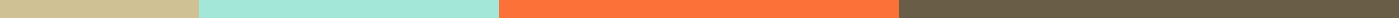 White-Collar Crime Defense Attorneys Serving Oklahoma CityYou may not know where to turn when indicted or investigated for a white-collar crime. Many of these crimes are federal offenses that have the potential to carry possible prison time and substantial fines. Our at XYZ Law Firm have experience in these types of cases. We have represented individuals from all walks of life, including healthcare providers, executives, business owners, and professionals. If you are facing a possible charge of a financial crime, make sure to contact our law firm.Why Is XYZ Law Firm Different?Unlike other law firms in Oklahoma, our practice focuses on federal defense. We have experience defending clients against federal investigations, grand jury proceedings, and trials. When you have federal agents who want to talk to you or a federal prosecutor preparing your case for trial, you need to have a trusted and experienced white-collar law firm in your corner. We have extensive experience dealing with the Federal Bureau of Investigation (FBI), U.S. Department of Justice (DOJ), U.S. Securities and Exchange Commission (SEC), Internal Revenue Service (IRS), and multiple other federal agencies. Plus, our legal team of attorneys, investigators, and trial consultants have prior experience working in these same federal agencies.Put our highly experienced team on your side. We have achieved a 95% win rate for the past 10 yearsWhite-Collar Crimes Cover Many OffensesThere are many types of white-collar crimes, with federal laws regulating corporate and financial activity across the country. Our white-collar crime defense team has a high level of experience defending corporations and individuals against these allegations.Antitrust ViolationsOver the past few years, federal law enforcement agents have become increasingly interested in investigating any anti-competitive behavior. Even within the federal laws, there are many types of conduct that can lead to civil or criminal complaints against an individual or corporation, including:Non-competes with competitorsBid-riggingPrice fixingBundling arrangementsAlso, federal enforcement agencies have become more aware of acquisitions and mergers that consolidate the market share of a few entities. At XYZ Law Firm, we have successfully defended both individuals and corporations from these antitrust violations.Bank FraudBank fraud involves an attempt to defraud or defraud a financial institution through empty promises, misrepresentation, or false pretenses. These types of offenses are wide-reaching and can cover everything from forging signatures to altering checks. In some cases, the conviction for a single bank fraud charge can carry up to 30 years in prison and $1 million in fines. Plus, an individual could face other criminal charges, such as identity theft, check fraud, or forgery.Computer FraudAnother type of wide-reaching federal offense is computer fraud. Any conduct that uses a computer to take data or gain unlawful access to a computer system will fall under these categories. Some examples of computer fraud include:Hacking into another person’s computerUsing malware to steal dataAccessing another person’s computer and demand a ransom paymentConspiracyConspiracy is another broad category of white-collar crime. Federal prosecutors will often pursue these charges against the associates of a criminal defendant, even if they were unaware of any illegal activities.EmbezzlementMany federal prosecutors will pursue embezzlement charges on the federal level. These accusations are levied against securities professionals, brokerage firms, and financial institutions. With embezzlement, the accused party misappropriated funds that a company or person entrusted to their care.Healthcare FraudHealthcare fraud can fall under the category of white-collar crimes. This criminal offense defrauds a healthcare program of benefits or payments. Often, healthcare fraud occurs when a provider:Bills for unrendered servicesCharges for services that were more expensive than provided to a patientFalsifies patient records to justify certain medical proceduresProvides unnecessary medical care to a patientInsurance FraudWhen someone files a false insurance claim or obtains insurance through fraud, those actions could be considered insurance fraud. While this type of fraud is more common in the healthcare industry, insurance fraud can also involve other types of insurance, such as:Business liability insuranceHomeowners insuranceCar insuranceMail and Wire FraudIf any fraudulent activity uses a telecommunication service or the mail to defraud, that could lead to charges of mail or wire fraud. Many times, the conviction for these crimes can carry up to 20 years in federal prison.Securities FraudAll financial firms and professionals must adhere to federal securities laws. If they don’t follow those regulations, they can face an investigation for securities fraud. Federal investigators will look for evidence of investment fraud, embezzlement, or insider trading. These investigations are headed up by the Securities and Exchange Commission (SEC). Anyone who is found guilty could face substantial civil fines and professional sanctions. Along with that, there is a chance of criminal prosecution.Tax FraudA common type of white-collar crime is tax evasion or fraud. If anyone undervalues their income or incorrectly uses deductions, it can lead to a charge of tax fraud.While this is an extensive list of white-collar crimes, it is not an exhaustive one. At XYZ Law Firm, our legal department has successfully defended clients facing these allegations from federal prosecutors.White-Collar Crime Defense Lawyers at XYZ Law FirmWhen you face any of these charges, it can mean life-changing consequences for you. A single conviction of some of these offenses could mean decades in prison or millions of dollars in restitution fines. Also, the federal government doesn’t just file one charge in a case. They will often pursue several charges against an individual or business entity. The federal government will use all of its resources to ensure a conviction. With your livelihood on the line, you cannot risk your legal defense to just anyone.At XYZ Law Firm., our white-collar defense lawyers are ready to help.Many of our attorneys have experience working with investigators and prosecutors in the same agencies pursuing charges against you. With our legal team’s years of experience, we understand how these agencies will move forward with your case. When we can predict their next legal move, our team will determine the best strategy for your defense. A successful defense team stays ahead of the federal prosecution. You need to be able to expect anything in an investigation and react accordingly to those changes. Our attorneys will use their skills as former members of these agencies to build a stronger defense for your case.However, you cannot delay. You need to get a solid legal defense team involved in your case as soon as possible. Otherwise, it can be hard to turn around a case, especially after months and months of a federal investigation. When businesses and individuals retain our services early in the federal investigation process, it gives our experienced lawyers the right amount of time they need to review the facts. You need to call XYZ Law Firm when you suspect an investigation is being conducted against you or your business.FAQs: Defending Against Federal White-Collar ChargesWhy Is My Company or Practice Being Targeted?Unfortunately, there are several reasons why the federal government has decided to launch an investigation into your personal or business dealings. In some cases, there was something that triggered a federal white-collar investigation. For example, your company’s billing practices or disclosures could have raised red flags with federal agents. Sometimes, a whistleblower may have raised concerns about your company. Certain agencies will also conduct periodic audits on companies. All those issues can lead to a federal investigation.Will I Know If I’m Under Investigation?Often, the federal government will not alert you to an investigation, and the only way to confirm that suspicion is by talking to the prosecutor or agent in charge. However, you want to avoid reaching out to these agencies by yourself. You need to contact Oberheiden P.C. We will contact the federal agency to determine what we need to do to structure your defense. Our senior attorneys have experience in handling these legal matters. Sometimes, we can end an investigation before it causes more interruptions to your business or daily life.Can I Be Personally Prosecuted for Wrongdoing in My Company?Yes. If federal investigators have found evidence to suggest that you have been involved in illegal or fraudulent activity, you could be at risk for federal prosecution. You will want to talk to one of our federal defense attorneys to determine your next legal steps. Our team will evaluate possible charges and take the appropriate steps to tailor your defense strategy.What Happens If Federal Investigators Find Evidence of a Crime During Their Investigation?The U.S. Attorney’s office will bring the case before the grand jury if the federal investigators find evidence of any white-collar crime. At this stage, the federal authorities are seeking an indictment against you. You will most likely be issued a grand jury subpoena and be required to testify for the proceedings. You don’t want to take this process lightly. You need to have a skilled defense counsel for all stages of the federal investigative process.Contact XYZ Law Firm TodayIf you are currently under investigation or facing the possibility of federal white-collar charges, you need the help of an experienced defense counsel. At XYZ Law Firm, we represent clients throughout Oklahoma City, Oklahoma, and nationwide. We will take action for you immediately. If you want to discuss your case, call us at 555-555-5555 or fill out the contact form.